18.07.2016  № 1994О внесении изменений в постановление администрации города Чебоксары от 30.12.2013  № 4447В соответствии с Федеральным законом от 06.10.2003 № 131-ФЗ «Об общих принципах организации местного самоуправления в Российской Федерации», решением Чебоксарского городского Собрания депутатов от 14.04.2016 № 229 «О внесении изменений в бюджет муниципального образования города Чебоксары  - столицы Чувашской Республики на 2016 год, утвержденный решением Чебоксарского городского Собрания депутатов от 24 декабря 2015 года № 110» администрация города Чебоксары                          п о с т а н о в л я е т : 1. Внести следующие изменения в муниципальную программу города Чебоксары «Развитие потенциала природно-сырьевых ресурсов и повышение экологической безопасности в городе Чебоксары» на 2014 - 2020 годы, утвержденную постановлением администрации города Чебоксары от 30.12.2013 № 4447 (далее- муниципальная программа):1.1. В паспорте муниципальной программы позицию «Объемы финансирования муниципальной программы с разбивкой по годам ее реализации» изложить в следующей редакции:1.2. Раздел V изложить в следующей редакции:«Раздел V. Обоснование объема финансовых ресурсов,необходимых для реализации муниципальной программыРасходы муниципальной программы формируются за счет средств местного бюджета, республиканского бюджета Чувашской Республики и средств внебюджетных источников.Общий объем финансирования мероприятий муниципальной программы на 2014 - 2020 годы составляет 191507,3 тыс. рублей, в том числе по годам:2014 год – 41572,3 тыс. рублей;2015 год – 22059,9 тыс. рублей;2016 год – 27210,7 тыс. рублей;2017 год – 35291,1 тыс. рублей;2018 год – 21791,1 тыс. рублей;2019 год – 21791,1 тыс. рублей;2020 год - 21791,1 тыс. рублей.Объемы финансирования муниципальной программы уточняются при формировании бюджета города Чебоксары на очередной финансовый год и плановый период.При реализации муниципальной программы используются различные инструменты государственно-частного партнерства, в том числе софинансирование за счет собственных средств юридических лиц и привлеченных ими заемных средств.Ресурсное обеспечение реализации Муниципальной программы за счет всех средств источников финансирования представлено в приложении №2 к Муниципальной программе».1.3. Приложение №2 к муниципальной программе изложить в новой редакции согласно приложению №1 к настоящему постановлению.1.4. В приложении №3 к муниципальной программе:1.4.1. В паспорте подпрограммы «Повышение экологической безопасности в городе Чебоксары» (далее- подпрограмма) позицию  «Объемы финансирования подпрограммы с разбивкой по годам реализации подпрограммы» изложить в следующей редакции:Раздел IV подпрограммы изложить в следующей редакции:«Раздел IV. Обоснование объема финансовых ресурсов,необходимых для реализации подпрограммыОбщий объем финансирования мероприятий подпрограммы на 2014 - 2020 годы составляет 116897,7 тыс. рублей, в том числе по годам:2014 год – 31210,0 тыс. рублей;2015 год – 11495,0 тыс. рублей;2016 год – 16892,7 тыс. рублей;2017 год - 24450,0 тыс. рублей;2018 год – 10950,0 тыс. рублей;2019 год - 10950,0 тыс. рублей;2020 год - 10950,0 тыс. рублей.В ходе реализации подпрограммы объемы подлежат ежегодной корректировке на основе анализа полученных результатов и с учетом реальных возможностей бюджета города Чебоксары.Ресурсное обеспечение реализации подпрограммы приведено в приложении №2 к подпрограмме».1.4.3. Приложение №2 к подпрограмме  изложить в новой редакции согласно приложению №2 к настоящему постановлению. 1.5. Приложение №2 к подпрограмме «Развитие водохозяйственного комплекса города Чебоксары» изложить в новой редакции согласно приложению №3 к настоящему постановлению.    2. Настоящее постановление вступает в силу со дня его официального опубликования.3. Управлению по связям со СМИ и молодежной политики администрации города Чебоксары опубликовать настоящее постановление в средствах массовой информации.4. Контроль за выполнением настоящего постановления возложить на заместителя главы администрации города Чебоксары по вопросам ЖКХ Г.Г. Александрова.И.о. главы администрации города Чебоксары							    А.Ю. МаклыгинПриложение №1к постановлению администрациигорода Чебоксарыот 18.07.2016 № 1994Приложение №2к муниципальной программе города Чебоксары «Развитие потенциала природно-сырьевых ресурсов и повышение экологической безопасности в городе Чебоксары» на 2014 - 2020 годыРесурсное обеспечение
реализации муниципальной программы за счет всех средств источников финансирования___________________________________________________________________Приложение № 2к постановлению администрациигорода Чебоксары от 18.07.2016 № 1994Приложение №2к подпрограмме «Повышение экологической безопасности в городе Чебоксары»Ресурсное обеспечение
реализации подпрограммы за счет всех средств источников финансирования_________________________________________________________________Приложение № 3к постановлению администрациигорода Чебоксары от 18.07.2016 № 1994Приложение №2к подпрограмме «Развитие водохозяйственного комплекса города Чебоксары»Ресурсное обеспечение
реализации подпрограммы за счет всех средств источников финансирования__________________________________________________________Чăваш РеспубликиШупашкар хулаАдминистрацийěЙЫШĂНУ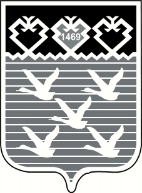 Чувашская РеспубликаАдминистрациягорода ЧебоксарыПОСТАНОВЛЕНИЕОбъемы финансирования муниципальной программы с разбивкой по годам ее реализацииОбщий объем финансирования мероприятий муниципальной программы на 2014 - 2020 годы составляет 191 507,3 тыс. рублей, в том числе по годам:2014 год – 41572,3 тыс. рублей;2015 год – 22059,9 тыс. рублей;2016 год – 27210,7 тыс. рублей;2017 год – 35291,1 тыс. рублей;2018 год – 21791,1 тыс. рублей;2019 год – 21791,1 тыс. рублей;2020 год - 21791,1 тыс. рублей;из них:средства республиканского бюджета Чувашской Республики – 3792,9 тыс. рублей, в том числе:2014 год - 3792,9 тыс. рублейсредства бюджета города Чебоксары – 134 297,2 тыс. рублей, в том числе:2014 год – 28262,2 тыс. рублей;2015 год – 14284,9 тыс. рублей;2016 год – 22425,7 тыс. рублей;2017 год – 27456,1 тыс. рублей;2018 год – 13956,1 тыс. рублей;2019 год – 13956,1тыс. рублей;2020 год - 13956,1 тыс. рублей;внебюджетные источники – 53417,2 руб., в том числе:2014 год – 9517,2 тыс. рублей;2015 год – 7775,0 тыс. рублей;2016 год – 4785,0 тыс. рублей;2017 год – 7835,0 тыс. рублей;2018 год – 7835,0 тыс. рублей;2019 год – 7835,0 тыс. рублей;2020 год – 7835,0 тыс. рублей.Объемы финансирования муниципальной программы уточняются при формировании бюджета города Чебоксары на очередной финансовый год и плановый период.Объемы финансирования подпрограммы с разбивкой по годам реализации подпрограммыОбщий объем финансирования мероприятий подпрограммы на 2014 - 2020 годы составляет 116897,7 тыс. рублей, в том числе по годам:2014 год – 31210,0 тыс. рублей;2015 год – 11495,0 тыс. рублей;2016 год – 16892,7 тыс. рублей;2017 год - 24450,0 тыс. рублей;2018 год – 10950,0 тыс. рублей;2019 год - 10950,0 тыс. рублей;2020 год - 10950,0 тыс. рублей;из них:средства республиканского бюджета Чувашской Республики – 3792,9 тыс. рублей, в том числе:2014 год - 3792,9 тыс. рублейсредства бюджета города Чебоксары – 74872,8 тыс. рублей, в том числе по годам:2014 год – 20370,1 тыс. рублей;2015 год – 5950,0 тыс. рублей;2016 год – 14052,7 тыс. рублей;2017 год – 18750,0 тыс. рублей;2018 год – 5250,0 тыс. рублей;2019 год - 5250,0  тыс. рублей;2020 год - 5250,0 тыс. рублей;внебюджетные источники – 38232,0 руб., в том числе:2014 год – 7047,0 тыс. рублей;2015 год – 5545,0 тыс. рублей;2016 год – 2840,0 тыс. рублей;2017 год – 5700,0 тыс. рублей;2018 год – 5700,0  тыс. рублей;2019 год – 5700,0 тыс. рублей;2020 год – 5700,0 тыс. рублей.Объемы финансирования подпрограммы уточняются при формировании бюджета города Чебоксары на очередной финансовый год и плановый периодСтатусНаименование муниципальной программы, подпрограммыИсточники финансированияОтветственный исполнительКод бюджетной классификацииКод бюджетной классификацииКод бюджетной классификацииКод бюджетной классификацииОценка расходов по годам, тыс. руб.Оценка расходов по годам, тыс. руб.Оценка расходов по годам, тыс. руб.Оценка расходов по годам, тыс. руб.Оценка расходов по годам, тыс. руб.Оценка расходов по годам, тыс. руб.Оценка расходов по годам, тыс. руб.Оценка расходов по годам, тыс. руб.Оценка расходов по годам, тыс. руб.Оценка расходов по годам, тыс. руб.СтатусНаименование муниципальной программы, подпрограммыИсточники финансированияОтветственный исполнительГРБСРзПрЦСРГВР2014201520152016201720172018201820192020123456789101011121213131415Муниципальная программа города Чебоксары"Развитие потенциала природно-сырьевых ресурсов и повышение экологической безопасности в городе Чебоксары"ВСЕГО:Управление архитектуры и градостроительства администрации города Чебоксары,Управление ЖКХ, энергетики, транспорта и связи администрации города Чебоксары , МБУ "Управление экологии города Чебоксары"41572,322059,922059,927210,735291,135291,121791,121791,121791,121791,1Муниципальная программа города Чебоксары"Развитие потенциала природно-сырьевых ресурсов и повышение экологической безопасности в городе Чебоксары"Бюджет города ЧебоксарыУправление архитектуры и градостроительства администрации города Чебоксары,Управление ЖКХ, энергетики, транспорта и связи администрации города Чебоксары , МБУ "Управление экологии города Чебоксары"28262,214284,914284,922425,727456,127456,113956,113956,113956,113956,1Муниципальная программа города Чебоксары"Развитие потенциала природно-сырьевых ресурсов и повышение экологической безопасности в городе Чебоксары"Республиканский бюджетУправление архитектуры и градостроительства администрации города Чебоксары,Управление ЖКХ, энергетики, транспорта и связи администрации города Чебоксары , МБУ "Управление экологии города Чебоксары"3792,9Муниципальная программа города Чебоксары"Развитие потенциала природно-сырьевых ресурсов и повышение экологической безопасности в городе Чебоксары"Внебюджетные источникиУправление архитектуры и градостроительства администрации города Чебоксары,Управление ЖКХ, энергетики, транспорта и связи администрации города Чебоксары , МБУ "Управление экологии города Чебоксары"9517,27775,07775,04785,04785,07835,07835,07835,07835,07835,0Подпрограмма 1"Повышение экологической безопасности г. Чебоксары"ВСЕГО:МБУ "Управление экологии города Чебоксары",Управление архитектуры и градостроительства администрации города Чебоксары,Управление ЖКХ, энергетики, транспорта и связи администрации города Чебоксары31210,011495,011495,016892,716892,724450,024450,010950,010950,010950,0Подпрограмма 1"Повышение экологической безопасности г. Чебоксары"Бюджет города ЧебоксарыМБУ "Управление экологии города Чебоксары",Управление архитектуры и градостроительства администрации города Чебоксары,Управление ЖКХ, энергетики, транспорта и связи администрации города Чебоксары20370,105950,05950,014052,714052,718750,018750,05250,05250,05250,0Подпрограмма 1"Повышение экологической безопасности г. Чебоксары"Республиканский бюджетМБУ "Управление экологии города Чебоксары",Управление архитектуры и градостроительства администрации города Чебоксары,Управление ЖКХ, энергетики, транспорта и связи администрации города Чебоксары3792,9Подпрограмма 1"Повышение экологической безопасности г. Чебоксары"Внебюджетные источникиМБУ "Управление экологии города Чебоксары",Управление архитектуры и градостроительства администрации города Чебоксары,Управление ЖКХ, энергетики, транспорта и связи администрации города Чебоксары7047,05545,05545,02840,02840,05700,05700,05700,05700,05700,0Основное мероприятие 1.1.Мероприятия, направленные на снижение негативного воздействия хозяйственной и иной деятельности на окружающую средуБюджет города ЧебоксарыУправление ЖКХ, энергетики, транспорта и связи администрации города Чебоксары, МБУ «Управление экологии города Чебоксары"9320605Ч331013600700,0700,0700,0Основное мероприятие 1.1.Мероприятия, направленные на снижение негативного воздействия хозяйственной и иной деятельности на окружающую средуБюджет города ЧебоксарыУправление ЖКХ, энергетики, транспорта и связи администрации города Чебоксары, МБУ «Управление экологии города Чебоксары"93206 05Ч320173130600200,0200,0700,0700,0700,0700,0700,0Мероприятие 1.1.1.Организация мероприятий по демеркуризации люминесцентных, энергосберегающих ламп, ртутьсодержащих приборов и отходов резинотехнических изделийБюджет города ЧебоксарыМБУ "Управление экологии города Чебоксары"9320605Ч331013600200,0200,0200,0Мероприятие 1.1.1.Организация мероприятий по демеркуризации люминесцентных, энергосберегающих ламп, ртутьсодержащих приборов и отходов резинотехнических изделийБюджет города ЧебоксарыМБУ "Управление экологии города Чебоксары"9320605Ч320173130 600200,0200,0200,0200,0200,0200,0200,0Мероприятие 1.1.2.Приобретение бункеровБюджет города ЧебоксарыМБУ "Управление экологии города Чебоксары"9320605Ч331013600500,0500,0500,0Мероприятие 1.1.2.Приобретение бункеровБюджет города ЧебоксарыМБУ "Управление экологии города Чебоксары"9320605Ч32017313060000500,0500,0500,0500,0500,0Основное мероприятие 1.2.Развитие сети особоохраняемых природных территорий и сохранение биологического разнообразияВСЕГО:Управление ЖКХ, энергетики, транспорта и связи администрации города Чебоксары, МБУ «Управление экологии города Чебоксары"11182,010605,010605,09517,79517,710060,010060,010060,010060,010060,0Основное мероприятие 1.2.Развитие сети особоохраняемых природных территорий и сохранение биологического разнообразияБюджет города ЧебоксарыУправление ЖКХ, энергетики, транспорта и связи администрации города Чебоксары, МБУ «Управление экологии города Чебоксары"4375,05075,05075,0Основное мероприятие 1.2.Развитие сети особоохраняемых природных территорий и сохранение биологического разнообразияБюджет города ЧебоксарыУправление ЖКХ, энергетики, транспорта и связи администрации города Чебоксары, МБУ «Управление экологии города Чебоксары"6677,76677,74375,04375,04375,04375,04375,0Основное мероприятие 1.2.Развитие сети особоохраняемых природных территорий и сохранение биологического разнообразияВнебюджетные источникиУправление ЖКХ, энергетики, транспорта и связи администрации города Чебоксары, МБУ «Управление экологии города Чебоксары"6807,05530,05530,02840,02840,05685,05685,05685,05685,05685,0Мероприятие 1.2.1.Восстановление, обустройство, содержание существующих зеленых зон на территории городаБюджет города ЧебоксарыУправление ЖКХ, энергетики, транспорта и связи администрации города Чебоксары, МБУ «Управление экологии города Чебоксары"9320605Ч331015600700,01281,01281,0Мероприятие 1.2.1.Восстановление, обустройство, содержание существующих зеленых зон на территории городаБюджет города ЧебоксарыУправление ЖКХ, энергетики, транспорта и связи администрации города Чебоксары, МБУ «Управление экологии города Чебоксары"9320605Ч320973200600800,0800,0700,0700,0700,0700,0700,0Мероприятие 1.2.1.Восстановление, обустройство, содержание существующих зеленых зон на территории городаВнебюджетные источникиУправление ЖКХ, энергетики, транспорта и связи администрации города Чебоксары, МБУ «Управление экологии города Чебоксары"2107,05080,05080,02840,02840,05080,05080,05080,05080,05080,0Мероприятие 1.2.2.Организация экологических мероприятий по содержанию и благоустройству города в весенний и осенний периодыБюджет города ЧебоксарыУправление ЖКХ, энергетики, транспорта и связи администрации города Чебоксары, МБУ «Управление экологии города Чебоксары"9320605Ч3310156003675,03794,03794,0Мероприятие 1.2.2.Организация экологических мероприятий по содержанию и благоустройству города в весенний и осенний периодыБюджет города ЧебоксарыУправление ЖКХ, энергетики, транспорта и связи администрации города Чебоксары, МБУ «Управление экологии города Чебоксары"9320605Ч3209732006005877,75877,73675,03675,03675,03675,03675,0Мероприятие 1.2.2.Организация экологических мероприятий по содержанию и благоустройству города в весенний и осенний периодыВнебюджетные источникиУправление ЖКХ, энергетики, транспорта и связи администрации города Чебоксары, МБУ «Управление экологии города Чебоксары"4700,0450,0450,000605,0605,0605,0605,0605,0Основное мероприятие 1.3.Мероприятия, направленные на формирование экологической культурыВСЕГО:Управление ЖКХ, энергетики, транспорта и связи администрации города Чебоксары, МБУ «Управление экологии города Чебоксары»415,0190,0190,0175,0175,0190,0190,0190,0190,0190,0Основное мероприятие 1.3.Мероприятия, направленные на формирование экологической культурыБюджет города ЧебоксарыУправление ЖКХ, энергетики, транспорта и связи администрации города Чебоксары, МБУ «Управление экологии города Чебоксары»175,0175,0175,0Основное мероприятие 1.3.Мероприятия, направленные на формирование экологической культурыБюджет города ЧебоксарыУправление ЖКХ, энергетики, транспорта и связи администрации города Чебоксары, МБУ «Управление экологии города Чебоксары»175,0175,0175,0175,0175,0175,0175,0Основное мероприятие 1.3.Мероприятия, направленные на формирование экологической культурыВнебюджетные источникиУправление ЖКХ, энергетики, транспорта и связи администрации города Чебоксары, МБУ «Управление экологии города Чебоксары»240,015,015,00015,015,015,015,015,0Мероприятие 1.3.1.Издательская деятельностьБюджет города ЧебоксарыУправление ЖКХ, энергетики, транспорта и связи администрации города Чебоксары, МБУ «Управление экологии города Чебоксары»9320605Ч331016600115,060,060,0Мероприятие 1.3.1.Издательская деятельностьБюджет города ЧебоксарыУправление ЖКХ, энергетики, транспорта и связи администрации города Чебоксары, МБУ «Управление экологии города Чебоксары»9320605Ч32107327060060,060,0105,0105,0105,0105,0105,0Мероприятие 1.3.2.Экологическое просвещение населения городаБюджет города ЧебоксарыУправление ЖКХ, энергетики, транспорта и связи администрации города Чебоксары, МБУ «Управление экологии города Чебоксары»9320605Ч33101660060,0115,0115,0Мероприятие 1.3.2.Экологическое просвещение населения городаБюджет города ЧебоксарыУправление ЖКХ, энергетики, транспорта и связи администрации города Чебоксары, МБУ «Управление экологии города Чебоксары»9320605Ч321073270600115,0115,070,070,070,070,070,0Мероприятие 1.3.2.Экологическое просвещение населения городаВнебюджетные источникиУправление ЖКХ, энергетики, транспорта и связи администрации города Чебоксары, МБУ «Управление экологии города Чебоксары»240,015,015,00015,015,015,015,015,0Основное мероприятие 1.4.Строительство полигона твердых бытовых отходов (Чувашская Республика, г. Новочебоксарск, ул. Промышленная) (1-й участок складирования) за счет субсидии, предоставляемой из республиканского бюджета Чувашской РеспубликиБюджет города ЧебоксарыУправление архитектуры и градостроительства администрации города Чебоксары9090502Ч33Л00140011444,9Основное мероприятие 1.4.Строительство полигона твердых бытовых отходов (Чувашская Республика, г. Новочебоксарск, ул. Промышленная) (1-й участок складирования) за счет субсидии, предоставляемой из республиканского бюджета Чувашской РеспубликиРеспубликанский бюджетУправление архитектуры и градостроительства администрации города Чебоксары9090502Ч33И001400497,0Основное мероприятие 1.4.Строительство полигона твердых бытовых отходов (Чувашская Республика, г. Новочебоксарск, ул. Промышленная) (1-й участок складирования) за счет субсидии, предоставляемой из республиканского бюджета Чувашской РеспубликиФедеральный бюджетУправление архитектуры и градостроительства администрации города ЧебоксарыОсновное мероприятие 1.5.Рекультивация действующего полигона твердых бытовых отходов (городская санкционированная свалка твердых бытовых отходов) для муниципальных нужд г. ЧебоксарыБюджет города ЧебоксарыУправление ЖКХ, энергетики, транспорта и связи администрации города Чебоксары, МБУ «Управление ЖКХ и благоустройства города Чебоксары»9320502Ч33Л0024003675,2Основное мероприятие 1.5.Рекультивация действующего полигона твердых бытовых отходов (городская санкционированная свалка твердых бытовых отходов) для муниципальных нужд г. ЧебоксарыБюджет города ЧебоксарыУправление ЖКХ, энергетики, транспорта и связи администрации города Чебоксары, МБУ «Управление ЖКХ и благоустройства города Чебоксары»9320502Ч3202S31504007000,07000,013500,013500,0Основное мероприятие 1.5.Рекультивация действующего полигона твердых бытовых отходов (городская санкционированная свалка твердых бытовых отходов) для муниципальных нужд г. ЧебоксарыРеспубликанский бюджетУправление ЖКХ, энергетики, транспорта и связи администрации города Чебоксары, МБУ «Управление ЖКХ и благоустройства города Чебоксары»9320502Ч33И0024003295,9Подпрограмма 2"Развитие водохозяйственного комплекса г. Чебоксары"ВСЕГО:Управление ЖКХ, энергетики, транспорта и связи администрации города Чебоксары, МБУ «Управление экологии города Чебоксары»820,0820,0820,0820,0820,0820,0820,0820,0820,0820,0Подпрограмма 2"Развитие водохозяйственного комплекса г. Чебоксары"Бюджет города ЧебоксарыУправление ЖКХ, энергетики, транспорта и связи администрации города Чебоксары, МБУ «Управление экологии города Чебоксары»820,0820,0820,0820,0820,0820,0820,0820,0820,0820,0Основное мероприятие 2.1.Повышение эксплуатационной надежности гидротехнических сооружений, в том числе бесхозяйных Бюджет города ЧебоксарыУправление ЖКХ, энергетики, транспорта и связи администрации города Чебоксары, МБУ «Управление экологии города Чебоксары»820,0820,0820,0Основное мероприятие 2.1.Повышение эксплуатационной надежности гидротехнических сооружений, в том числе бесхозяйных Бюджет города ЧебоксарыУправление ЖКХ, энергетики, транспорта и связи администрации города Чебоксары, МБУ «Управление экологии города Чебоксары»820,0820,0820,0820,0820,0820,0820,0Мероприятие 2.1.1.Изготовление и установка МАФ, заборных секций, устройство дорожно-тропиночной сетиБюджет города ЧебоксарыУправление ЖКХ, энергетики, транспорта и связи администрации города Чебоксары, МБУ «Управление экологии города Чебоксары»9320605Ч341002600390,00,00,0Мероприятие 2.1.1.Изготовление и установка МАФ, заборных секций, устройство дорожно-тропиночной сетиБюджет города ЧебоксарыУправление ЖКХ, энергетики, транспорта и связи администрации города Чебоксары, МБУ «Управление экологии города Чебоксары»9320605Ч34037233060000390,0390,0390,0390,0390,0Мероприятие 2.1.2.Ремонт установленных ранее МАФБюджет города ЧебоксарыУправление ЖКХ, энергетики, транспорта и связи администрации города Чебоксары, МБУ «Управление экологии города Чебоксары»9320605Ч34100260030,00,00,0Мероприятие 2.1.2.Ремонт установленных ранее МАФБюджет города ЧебоксарыУправление ЖКХ, энергетики, транспорта и связи администрации города Чебоксары, МБУ «Управление экологии города Чебоксары»9320605Ч3403723306000030,030,030,030,030,0Мероприятие 2.1.3.Мероприятия в области использования, охраны водных объектов и гидротехнических сооружений. Содержание прибрежных зон рекБюджет города ЧебоксарыУправление ЖКХ, энергетики, транспорта и связи администрации города Чебоксары, МБУ «Управление экологии города Чебоксары»9320605Ч341002600350,0820,0820,0Мероприятие 2.1.3.Мероприятия в области использования, охраны водных объектов и гидротехнических сооружений. Содержание прибрежных зон рекБюджет города ЧебоксарыУправление ЖКХ, энергетики, транспорта и связи администрации города Чебоксары, МБУ «Управление экологии города Чебоксары»9320605Ч340372330600820,0820,0350,0350,0350,0350,0350,0Мероприятие 2.1.4.Экологическая информированность населения о проблемах малых рек городаБюджет города ЧебоксарыУправление ЖКХ, энергетики, транспорта и связи администрации города Чебоксары, МБУ «Управление экологии города Чебоксары»9320605Ч34100250,00,00,0Подпрограмма 3Обеспечение реализации муниципальной программы города Чебоксары «Развитие потенциала природно-сырьевых ресурсов и повышение экологической безопасности в городе Чебоксары на 2014-2020 годы»ВСЕГО:Управление ЖКХ, энергетики, транспорта и связи администрации города Чебоксары, МБУ «Управление экологии города Чебоксары»9542,309744,909498,09498,010021,110021,110021,110021,110021,110021,1Подпрограмма 3Обеспечение реализации муниципальной программы города Чебоксары «Развитие потенциала природно-сырьевых ресурсов и повышение экологической безопасности в городе Чебоксары на 2014-2020 годы»Бюджет города ЧебоксарыУправление ЖКХ, энергетики, транспорта и связи администрации города Чебоксары, МБУ «Управление экологии города Чебоксары»9320603Ч3Э00606007072,17514,90Подпрограмма 3Обеспечение реализации муниципальной программы города Чебоксары «Развитие потенциала природно-сырьевых ресурсов и повышение экологической безопасности в городе Чебоксары на 2014-2020 годы»Бюджет города ЧебоксарыУправление ЖКХ, энергетики, транспорта и связи администрации города Чебоксары, МБУ «Управление экологии города Чебоксары»9320603Ч3Э01006006007553,07553,07886,17886,17886,17886,17886,17886,1Подпрограмма 3Обеспечение реализации муниципальной программы города Чебоксары «Развитие потенциала природно-сырьевых ресурсов и повышение экологической безопасности в городе Чебоксары на 2014-2020 годы»Внебюджетные источникиУправление ЖКХ, энергетики, транспорта и связи администрации города Чебоксары, МБУ «Управление экологии города Чебоксары»2470,22230,01945,01945,02135,02135,02135,02135,02135,02135,0СтатусНаименование муниципальной программы подпрограммыИсточники финансированияОтветственный исполнительОтветственный исполнительКод бюджетной классификацииКод бюджетной классификацииКод бюджетной классификацииКод бюджетной классификацииКод бюджетной классификацииКод бюджетной классификацииКод бюджетной классификацииКод бюджетной классификацииОценка расходов по годам, тыс. руб.Оценка расходов по годам, тыс. руб.Оценка расходов по годам, тыс. руб.Оценка расходов по годам, тыс. руб.Оценка расходов по годам, тыс. руб.Оценка расходов по годам, тыс. руб.Оценка расходов по годам, тыс. руб.Оценка расходов по годам, тыс. руб.Оценка расходов по годам, тыс. руб.Оценка расходов по годам, тыс. руб.Оценка расходов по годам, тыс. руб.Оценка расходов по годам, тыс. руб.Оценка расходов по годам, тыс. руб.СтатусНаименование муниципальной программы подпрограммыИсточники финансированияОтветственный исполнительОтветственный исполнительГРБСГРБСРзПрРзПрЦСРЦСРГВРГВР20142014201520162016201720172018201820192019202020201234455667788991011111212131314141515Подпрограмма 1"Повышение экологической безопасности г. Чебоксары"ВСЕГО:ВСЕГО:МБУ "Управление экологии города Чебоксары",Управление архитектуры и градостроительства администрации города Чебоксары,Управление ЖКХ, энергетики, транспорта и связи администрации города ЧебоксарыМБУ "Управление экологии города Чебоксары",Управление архитектуры и градостроительства администрации города Чебоксары,Управление ЖКХ, энергетики, транспорта и связи администрации города Чебоксары31210,011495,011495,016892,716892,724450,024450,010950,010950,010950,010950,010950,010950,0Подпрограмма 1"Повышение экологической безопасности г. Чебоксары"Бюджет города ЧебоксарыБюджет города ЧебоксарыМБУ "Управление экологии города Чебоксары",Управление архитектуры и градостроительства администрации города Чебоксары,Управление ЖКХ, энергетики, транспорта и связи администрации города ЧебоксарыМБУ "Управление экологии города Чебоксары",Управление архитектуры и градостроительства администрации города Чебоксары,Управление ЖКХ, энергетики, транспорта и связи администрации города Чебоксары20370,105950,05950,014052,714052,718750,018750,05250,05250,05250,05250,05250,05250,0Подпрограмма 1"Повышение экологической безопасности г. Чебоксары"Республиканский бюджетРеспубликанский бюджетМБУ "Управление экологии города Чебоксары",Управление архитектуры и градостроительства администрации города Чебоксары,Управление ЖКХ, энергетики, транспорта и связи администрации города ЧебоксарыМБУ "Управление экологии города Чебоксары",Управление архитектуры и градостроительства администрации города Чебоксары,Управление ЖКХ, энергетики, транспорта и связи администрации города Чебоксары3792,9Подпрограмма 1"Повышение экологической безопасности г. Чебоксары"Внебюджетные источникиВнебюджетные источникиМБУ "Управление экологии города Чебоксары",Управление архитектуры и градостроительства администрации города Чебоксары,Управление ЖКХ, энергетики, транспорта и связи администрации города ЧебоксарыМБУ "Управление экологии города Чебоксары",Управление архитектуры и градостроительства администрации города Чебоксары,Управление ЖКХ, энергетики, транспорта и связи администрации города Чебоксары7047,05545,05545,02840,02840,05700,05700,05700,05700,05700,05700,05700,05700,0Основное мероприятие 1.1.Мероприятия, направленные на снижение негативного воздействия хозяйственной и иной деятельности на окружающую средуБюджет города ЧебоксарыБюджет города ЧебоксарыУправление ЖКХ, энергетики, транспорта и связи администрации города Чебоксары, МБУ «Управление экологии города Чебоксары"Управление ЖКХ, энергетики, транспорта и связи администрации города Чебоксары, МБУ «Управление экологии города Чебоксары"93293206050605Ч331013Ч331013600600700,0700,0700,0Основное мероприятие 1.1.Мероприятия, направленные на снижение негативного воздействия хозяйственной и иной деятельности на окружающую средуБюджет города ЧебоксарыБюджет города ЧебоксарыУправление ЖКХ, энергетики, транспорта и связи администрации города Чебоксары, МБУ «Управление экологии города Чебоксары"Управление ЖКХ, энергетики, транспорта и связи администрации города Чебоксары, МБУ «Управление экологии города Чебоксары"93293206 0506 05Ч320173130Ч320173130600600200,0200,0700,0700,0700,0700,0700,0700,0700,0700,0Мероприятие 1.1.1.Организация мероприятий по демеркуризации люминесцентных, энергосберегающих ламп, ртутьсодержащих приборов и отходов резинотехнических изделийБюджет города ЧебоксарыБюджет города ЧебоксарыМБУ "Управление экологии города Чебоксары"МБУ "Управление экологии города Чебоксары"93293206050605Ч331013Ч331013600600200,0200,0200,0Мероприятие 1.1.1.Организация мероприятий по демеркуризации люминесцентных, энергосберегающих ламп, ртутьсодержащих приборов и отходов резинотехнических изделийБюджет города ЧебоксарыБюджет города ЧебоксарыМБУ "Управление экологии города Чебоксары"МБУ "Управление экологии города Чебоксары"93293206050605Ч320173130Ч320173130 600 600200,0200,0200,0200,0200,0200,0200,0200,0200,0200,0Мероприятие 1.1.2.Приобретение бункеровБюджет города ЧебоксарыБюджет города ЧебоксарыМБУ "Управление экологии города Чебоксары"МБУ "Управление экологии города Чебоксары"93293206050605Ч331013Ч331013600600500,0500,0500,0Мероприятие 1.1.2.Приобретение бункеровБюджет города ЧебоксарыБюджет города ЧебоксарыМБУ "Управление экологии города Чебоксары"МБУ "Управление экологии города Чебоксары"93293206050605Ч320173130Ч32017313060060000500,0500,0500,0500,0500,0500,0500,0500,0Основное мероприятие 1.2.Развитие сети особоохраняемых природных территорий и сохранение биологического разнообразияВСЕГО:ВСЕГО:Управление ЖКХ, энергетики, транспорта и связи администрации города Чебоксары, МБУ «Управление экологии города Чебоксары"Управление ЖКХ, энергетики, транспорта и связи администрации города Чебоксары, МБУ «Управление экологии города Чебоксары"11182,010605,010605,09517,79517,710060,010060,010060,010060,010060,010060,010060,010060,0Основное мероприятие 1.2.Развитие сети особоохраняемых природных территорий и сохранение биологического разнообразияБюджет города ЧебоксарыБюджет города ЧебоксарыУправление ЖКХ, энергетики, транспорта и связи администрации города Чебоксары, МБУ «Управление экологии города Чебоксары"Управление ЖКХ, энергетики, транспорта и связи администрации города Чебоксары, МБУ «Управление экологии города Чебоксары"4375,05075,05075,0Основное мероприятие 1.2.Развитие сети особоохраняемых природных территорий и сохранение биологического разнообразияБюджет города ЧебоксарыБюджет города ЧебоксарыУправление ЖКХ, энергетики, транспорта и связи администрации города Чебоксары, МБУ «Управление экологии города Чебоксары"Управление ЖКХ, энергетики, транспорта и связи администрации города Чебоксары, МБУ «Управление экологии города Чебоксары"6677,76677,74375,04375,04375,04375,04375,04375,04375,04375,0Основное мероприятие 1.2.Развитие сети особоохраняемых природных территорий и сохранение биологического разнообразияВнебюджетные источникиВнебюджетные источникиУправление ЖКХ, энергетики, транспорта и связи администрации города Чебоксары, МБУ «Управление экологии города Чебоксары"Управление ЖКХ, энергетики, транспорта и связи администрации города Чебоксары, МБУ «Управление экологии города Чебоксары"6807,05530,05530,02840,02840,05685,05685,05685,05685,05685,05685,05685,05685,0Мероприятие 1.2.1.Восстановление, обустройство, содержание существующих зеленых зон на территории городаБюджет города ЧебоксарыБюджет города ЧебоксарыУправление ЖКХ, энергетики, транспорта и связи администрации города Чебоксары, МБУ «Управление экологии города Чебоксары"Управление ЖКХ, энергетики, транспорта и связи администрации города Чебоксары, МБУ «Управление экологии города Чебоксары"93293206050605Ч331015Ч331015600600700,01281,01281,0Мероприятие 1.2.1.Восстановление, обустройство, содержание существующих зеленых зон на территории городаБюджет города ЧебоксарыБюджет города ЧебоксарыУправление ЖКХ, энергетики, транспорта и связи администрации города Чебоксары, МБУ «Управление экологии города Чебоксары"Управление ЖКХ, энергетики, транспорта и связи администрации города Чебоксары, МБУ «Управление экологии города Чебоксары"93293206050605Ч320973200Ч320973200600600800,0800,0700,0700,0700,0700,0700,0700,0700,0700,0Мероприятие 1.2.1.Восстановление, обустройство, содержание существующих зеленых зон на территории городаВнебюджетные источникиВнебюджетные источникиУправление ЖКХ, энергетики, транспорта и связи администрации города Чебоксары, МБУ «Управление экологии города Чебоксары"Управление ЖКХ, энергетики, транспорта и связи администрации города Чебоксары, МБУ «Управление экологии города Чебоксары"2107,05080,05080,02840,02840,05080,05080,05080,05080,05080,05080,05080,05080,0Мероприятие 1.2.2.Организация экологических мероприятий по содержанию и благоустройству города в весенний и осенний периодыБюджет города ЧебоксарыБюджет города ЧебоксарыУправление ЖКХ, энергетики, транспорта и связи администрации города Чебоксары, МБУ «Управление экологии города Чебоксары"Управление ЖКХ, энергетики, транспорта и связи администрации города Чебоксары, МБУ «Управление экологии города Чебоксары"93293206050605Ч331015Ч3310156006003675,03794,03794,0Мероприятие 1.2.2.Организация экологических мероприятий по содержанию и благоустройству города в весенний и осенний периодыБюджет города ЧебоксарыБюджет города ЧебоксарыУправление ЖКХ, энергетики, транспорта и связи администрации города Чебоксары, МБУ «Управление экологии города Чебоксары"Управление ЖКХ, энергетики, транспорта и связи администрации города Чебоксары, МБУ «Управление экологии города Чебоксары"93293206050605Ч320973200Ч3209732006006005877,75877,73675,03675,03675,03675,03675,03675,03675,03675,0Мероприятие 1.2.2.Организация экологических мероприятий по содержанию и благоустройству города в весенний и осенний периодыВнебюджетные источникиВнебюджетные источникиУправление ЖКХ, энергетики, транспорта и связи администрации города Чебоксары, МБУ «Управление экологии города Чебоксары"Управление ЖКХ, энергетики, транспорта и связи администрации города Чебоксары, МБУ «Управление экологии города Чебоксары"4700,0450,0450,000605,0605,0605,0605,0605,0605,0605,0605,0Основное мероприятие 1.3.Мероприятия, направленные на формирование экологической культурыВСЕГО:ВСЕГО:Управление ЖКХ, энергетики, транспорта и связи администрации города Чебоксары, МБУ «Управление экологии города Чебоксары»Управление ЖКХ, энергетики, транспорта и связи администрации города Чебоксары, МБУ «Управление экологии города Чебоксары»415,0190,0190,0175,0175,0190,0190,0190,0190,0190,0190,0190,0190,0Основное мероприятие 1.3.Мероприятия, направленные на формирование экологической культурыБюджет города ЧебоксарыБюджет города ЧебоксарыУправление ЖКХ, энергетики, транспорта и связи администрации города Чебоксары, МБУ «Управление экологии города Чебоксары»Управление ЖКХ, энергетики, транспорта и связи администрации города Чебоксары, МБУ «Управление экологии города Чебоксары»175,0175,0175,0Основное мероприятие 1.3.Мероприятия, направленные на формирование экологической культурыБюджет города ЧебоксарыБюджет города ЧебоксарыУправление ЖКХ, энергетики, транспорта и связи администрации города Чебоксары, МБУ «Управление экологии города Чебоксары»Управление ЖКХ, энергетики, транспорта и связи администрации города Чебоксары, МБУ «Управление экологии города Чебоксары»175,0175,0175,0175,0175,0175,0175,0175,0175,0175,0Основное мероприятие 1.3.Мероприятия, направленные на формирование экологической культурыВнебюджетные источникиВнебюджетные источникиУправление ЖКХ, энергетики, транспорта и связи администрации города Чебоксары, МБУ «Управление экологии города Чебоксары»Управление ЖКХ, энергетики, транспорта и связи администрации города Чебоксары, МБУ «Управление экологии города Чебоксары»240,015,015,00015,015,015,015,015,015,015,015,0Мероприятие 1.3.1.Издательская деятельностьБюджет города ЧебоксарыБюджет города ЧебоксарыУправление ЖКХ, энергетики, транспорта и связи администрации города Чебоксары, МБУ «Управление экологии города Чебоксары»Управление ЖКХ, энергетики, транспорта и связи администрации города Чебоксары, МБУ «Управление экологии города Чебоксары»93293206050605Ч331016Ч331016600600115,060,060,0Мероприятие 1.3.1.Издательская деятельностьБюджет города ЧебоксарыБюджет города ЧебоксарыУправление ЖКХ, энергетики, транспорта и связи администрации города Чебоксары, МБУ «Управление экологии города Чебоксары»Управление ЖКХ, энергетики, транспорта и связи администрации города Чебоксары, МБУ «Управление экологии города Чебоксары»93293206050605Ч321073270Ч32107327060060060,060,0105,0105,0105,0105,0105,0105,0105,0105,0Мероприятие 1.3.2.Экологическое просвещение населения городаБюджет города ЧебоксарыБюджет города ЧебоксарыУправление ЖКХ, энергетики, транспорта и связи администрации города Чебоксары, МБУ «Управление экологии города Чебоксары»Управление ЖКХ, энергетики, транспорта и связи администрации города Чебоксары, МБУ «Управление экологии города Чебоксары»93293206050605Ч331016Ч33101660060060,0115,0115,0Мероприятие 1.3.2.Экологическое просвещение населения городаБюджет города ЧебоксарыБюджет города ЧебоксарыУправление ЖКХ, энергетики, транспорта и связи администрации города Чебоксары, МБУ «Управление экологии города Чебоксары»Управление ЖКХ, энергетики, транспорта и связи администрации города Чебоксары, МБУ «Управление экологии города Чебоксары»93293206050605Ч321073270Ч321073270600600115,0115,070,070,070,070,070,070,070,070,0Мероприятие 1.3.2.Экологическое просвещение населения городаВнебюджетные источникиВнебюджетные источникиУправление ЖКХ, энергетики, транспорта и связи администрации города Чебоксары, МБУ «Управление экологии города Чебоксары»Управление ЖКХ, энергетики, транспорта и связи администрации города Чебоксары, МБУ «Управление экологии города Чебоксары»240,015,015,00015,015,015,015,015,015,015,015,0Основное мероприятие 1.4.Строительство полигона твердых бытовых отходов (Чувашская Республика, г. Новочебоксарск, ул. Промышленная) (1-й участок складирования) за счет субсидии, предоставляемой из республиканского бюджета Чувашской РеспубликиБюджет города ЧебоксарыБюджет города ЧебоксарыУправление архитектуры и градостроительства администрации города ЧебоксарыУправление архитектуры и градостроительства администрации города Чебоксары90990905020502Ч33Л001Ч33Л00140040011444,9Основное мероприятие 1.4.Строительство полигона твердых бытовых отходов (Чувашская Республика, г. Новочебоксарск, ул. Промышленная) (1-й участок складирования) за счет субсидии, предоставляемой из республиканского бюджета Чувашской РеспубликиРеспубликанский бюджетРеспубликанский бюджетУправление архитектуры и градостроительства администрации города ЧебоксарыУправление архитектуры и градостроительства администрации города Чебоксары90990905020502Ч33И001Ч33И001400400497,0Основное мероприятие 1.4.Строительство полигона твердых бытовых отходов (Чувашская Республика, г. Новочебоксарск, ул. Промышленная) (1-й участок складирования) за счет субсидии, предоставляемой из республиканского бюджета Чувашской РеспубликиФедеральный бюджетФедеральный бюджетУправление архитектуры и градостроительства администрации города ЧебоксарыУправление архитектуры и градостроительства администрации города ЧебоксарыОсновное мероприятие 1.5.Рекультивация действующего полигона твердых бытовых отходов (городская санкционированная свалка твердых бытовых отходов) для муниципальных нужд г. ЧебоксарыБюджет города ЧебоксарыБюджет города ЧебоксарыУправление ЖКХ, энергетики, транспорта и связи администрации города Чебоксары, МБУ «Управление ЖКХ и благоустройства города Чебоксары»Управление ЖКХ, энергетики, транспорта и связи администрации города Чебоксары, МБУ «Управление ЖКХ и благоустройства города Чебоксары»93293205020502Ч33Л002Ч33Л0024004003675,2Основное мероприятие 1.5.Рекультивация действующего полигона твердых бытовых отходов (городская санкционированная свалка твердых бытовых отходов) для муниципальных нужд г. ЧебоксарыБюджет города ЧебоксарыБюджет города ЧебоксарыУправление ЖКХ, энергетики, транспорта и связи администрации города Чебоксары, МБУ «Управление ЖКХ и благоустройства города Чебоксары»Управление ЖКХ, энергетики, транспорта и связи администрации города Чебоксары, МБУ «Управление ЖКХ и благоустройства города Чебоксары»93293205020502Ч3202S3150Ч3202S31504004007000,07000,013500,013500,0Основное мероприятие 1.5.Рекультивация действующего полигона твердых бытовых отходов (городская санкционированная свалка твердых бытовых отходов) для муниципальных нужд г. ЧебоксарыРеспубликанский бюджетРеспубликанский бюджетУправление ЖКХ, энергетики, транспорта и связи администрации города Чебоксары, МБУ «Управление ЖКХ и благоустройства города Чебоксары»Управление ЖКХ, энергетики, транспорта и связи администрации города Чебоксары, МБУ «Управление ЖКХ и благоустройства города Чебоксары»93293205020502Ч33И002Ч33И0024004003295,9СтатусНаименование муниципальной программы подпрограммыИсточники финансированияИсточники финансированияИсточники финансированияОтветственный исполнительКод бюджетной классификацииКод бюджетной классификацииКод бюджетной классификацииКод бюджетной классификацииКод бюджетной классификацииОценка расходов по годам, тыс. руб.Оценка расходов по годам, тыс. руб.Оценка расходов по годам, тыс. руб.Оценка расходов по годам, тыс. руб.Оценка расходов по годам, тыс. руб.Оценка расходов по годам, тыс. руб.Оценка расходов по годам, тыс. руб.Оценка расходов по годам, тыс. руб.Оценка расходов по годам, тыс. руб.Оценка расходов по годам, тыс. руб.Оценка расходов по годам, тыс. руб.СтатусНаименование муниципальной программы подпрограммыИсточники финансированияИсточники финансированияИсточники финансированияОтветственный исполнительГРБСГРБСРзПрЦСРГВР201420142015201520162016201720182019202020201233345567899101011111213141515Подпрограмма 2"Развитие водохозяйственного комплекса г. Чебоксары""Развитие водохозяйственного комплекса г. Чебоксары"ВСЕГО:Управление ЖКХ, энергетики, транспорта и связи администрации города Чебоксары, МБУ «Управление экологии города Чебоксары»Управление ЖКХ, энергетики, транспорта и связи администрации города Чебоксары, МБУ «Управление экологии города Чебоксары»Управление ЖКХ, энергетики, транспорта и связи администрации города Чебоксары, МБУ «Управление экологии города Чебоксары»820,0820,0820,0820,0820,0820,0820,0820,0820,0Подпрограмма 2"Развитие водохозяйственного комплекса г. Чебоксары""Развитие водохозяйственного комплекса г. Чебоксары"Бюджет города ЧебоксарыУправление ЖКХ, энергетики, транспорта и связи администрации города Чебоксары, МБУ «Управление экологии города Чебоксары»Управление ЖКХ, энергетики, транспорта и связи администрации города Чебоксары, МБУ «Управление экологии города Чебоксары»Управление ЖКХ, энергетики, транспорта и связи администрации города Чебоксары, МБУ «Управление экологии города Чебоксары»820,0820,0820,0820,0820,0820,0820,0820,0820,0Основное мероприятие 2.1.Повышение эксплуатационной надежности гидротехнических сооружений, в том числе бесхозяйных Повышение эксплуатационной надежности гидротехнических сооружений, в том числе бесхозяйных Бюджет города ЧебоксарыУправление ЖКХ, энергетики, транспорта и связи администрации города Чебоксары, МБУ «Управление экологии города Чебоксары»Управление ЖКХ, энергетики, транспорта и связи администрации города Чебоксары, МБУ «Управление экологии города Чебоксары»Управление ЖКХ, энергетики, транспорта и связи администрации города Чебоксары, МБУ «Управление экологии города Чебоксары»820,0820,0820,0820,0Основное мероприятие 2.1.Повышение эксплуатационной надежности гидротехнических сооружений, в том числе бесхозяйных Повышение эксплуатационной надежности гидротехнических сооружений, в том числе бесхозяйных Бюджет города ЧебоксарыУправление ЖКХ, энергетики, транспорта и связи администрации города Чебоксары, МБУ «Управление экологии города Чебоксары»Управление ЖКХ, энергетики, транспорта и связи администрации города Чебоксары, МБУ «Управление экологии города Чебоксары»Управление ЖКХ, энергетики, транспорта и связи администрации города Чебоксары, МБУ «Управление экологии города Чебоксары»820,0820,0820,0820,0820,0Мероприятие 2.1.1.Изготовление и установка МАФ, заборных секций, устройство дорожно-тропиночной сетиИзготовление и установка МАФ, заборных секций, устройство дорожно-тропиночной сетиБюджет города ЧебоксарыУправление ЖКХ, энергетики, транспорта и связи администрации города Чебоксары, МБУ «Управление экологии города Чебоксары»Управление ЖКХ, энергетики, транспорта и связи администрации города Чебоксары, МБУ «Управление экологии города Чебоксары»Управление ЖКХ, энергетики, транспорта и связи администрации города Чебоксары, МБУ «Управление экологии города Чебоксары»9320605Ч341002600600390,0390,00,00,0Мероприятие 2.1.1.Изготовление и установка МАФ, заборных секций, устройство дорожно-тропиночной сетиИзготовление и установка МАФ, заборных секций, устройство дорожно-тропиночной сетиБюджет города ЧебоксарыУправление ЖКХ, энергетики, транспорта и связи администрации города Чебоксары, МБУ «Управление экологии города Чебоксары»Управление ЖКХ, энергетики, транспорта и связи администрации города Чебоксары, МБУ «Управление экологии города Чебоксары»Управление ЖКХ, энергетики, транспорта и связи администрации города Чебоксары, МБУ «Управление экологии города Чебоксары»9320605Ч3403723306006000390,0390,0390,0390,0Мероприятие 2.1.2.Ремонт установленных ранее МАФРемонт установленных ранее МАФБюджет города ЧебоксарыУправление ЖКХ, энергетики, транспорта и связи администрации города Чебоксары, МБУ «Управление экологии города Чебоксары»Управление ЖКХ, энергетики, транспорта и связи администрации города Чебоксары, МБУ «Управление экологии города Чебоксары»Управление ЖКХ, энергетики, транспорта и связи администрации города Чебоксары, МБУ «Управление экологии города Чебоксары»9320605Ч34100260060030,030,00,00,0Мероприятие 2.1.2.Ремонт установленных ранее МАФРемонт установленных ранее МАФБюджет города ЧебоксарыУправление ЖКХ, энергетики, транспорта и связи администрации города Чебоксары, МБУ «Управление экологии города Чебоксары»Управление ЖКХ, энергетики, транспорта и связи администрации города Чебоксары, МБУ «Управление экологии города Чебоксары»Управление ЖКХ, энергетики, транспорта и связи администрации города Чебоксары, МБУ «Управление экологии города Чебоксары»9320605Ч340372330600600030,030,030,030,0Мероприятие 2.1.3.Мероприятия в области использования, охраны водных объектов и гидротехнических сооружений. Содержание прибрежных зон рекМероприятия в области использования, охраны водных объектов и гидротехнических сооружений. Содержание прибрежных зон рекБюджет города ЧебоксарыУправление ЖКХ, энергетики, транспорта и связи администрации города Чебоксары, МБУ «Управление экологии города Чебоксары»Управление ЖКХ, энергетики, транспорта и связи администрации города Чебоксары, МБУ «Управление экологии города Чебоксары»Управление ЖКХ, энергетики, транспорта и связи администрации города Чебоксары, МБУ «Управление экологии города Чебоксары»9320605Ч341002600600350,0350,0820,0820,0Мероприятие 2.1.3.Мероприятия в области использования, охраны водных объектов и гидротехнических сооружений. Содержание прибрежных зон рекМероприятия в области использования, охраны водных объектов и гидротехнических сооружений. Содержание прибрежных зон рекБюджет города ЧебоксарыУправление ЖКХ, энергетики, транспорта и связи администрации города Чебоксары, МБУ «Управление экологии города Чебоксары»Управление ЖКХ, энергетики, транспорта и связи администрации города Чебоксары, МБУ «Управление экологии города Чебоксары»Управление ЖКХ, энергетики, транспорта и связи администрации города Чебоксары, МБУ «Управление экологии города Чебоксары»9320605Ч340372330600600820,0350,0350,0350,0350,0Мероприятие 2.1.4.Экологическая информированность населения о проблемах малых рек городаЭкологическая информированность населения о проблемах малых рек городаБюджет города ЧебоксарыУправление ЖКХ, энергетики, транспорта и связи администрации города Чебоксары, МБУ «Управление экологии города Чебоксары»Управление ЖКХ, энергетики, транспорта и связи администрации города Чебоксары, МБУ «Управление экологии города Чебоксары»Управление ЖКХ, энергетики, транспорта и связи администрации города Чебоксары, МБУ «Управление экологии города Чебоксары»9320605Ч34100250,050,00,00,0